A déposer, au complet, à l'adresse ci-dessus au plus tard le lundi 30 janvier 2023 à 12 heures précises (dernier délai). L'envoi par la poste, par fax ou par courriel n'est pas admis.Dénomination de la liste (obligatoire) :Appellation du parti ou du groupement qui dépose la liste (si existe) :Mandataire responsable :	Mme/M.		(à défaut, le 1er signataire sera	Adresse complète: 	
considéré comme mandataire)				Téléphone fixe :	(        ) ....................... Tél. portable : (        ) 		Courriel :		Mandataire suppléant :	Mme/M. :		(à défaut, le 2e signataire sera	Adresse complète: 	
considéré comme suppléant)				Téléphone fixe :	(        ) ....................... Tél. portable : (        ) 		Courriel :		Annexe : Formulaire de candidature complété par les candidat-e-s et les signataires de la liste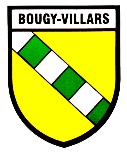 COMMUNE DE BOUGY-VILLARS……………Greffe municipalPlace de l’Ancienne Eglise 51172 Bougy-VillarsTél. (022 808 54 41…)…………………….Fax (022 807 42 54…)……………………..Courriel : greffe@bougy-villars.ch............DOSSIER OFFICIEL DE CANDIDATUREPOUR L’ELECTION COMPLÉMENTAIRE
À LA MUNICIPALITÉSELON LE SYSTEME MAJORITAIREDU 12 MARS 2023 (1er tour)RESERVE AU GREFFE MUNICIPALRECEPTION :Date : ……………………………….……………………….Heure : …………………………….……………………….Visa : …….………………………………..………………….OBSERVATIONS :